A traditional taleRead a book of poetryRead a book someone has chosen for youRead a book to someone elseA book with more than 10 pagesST ANNE’SREADING CHALLENGEAUTUMN 2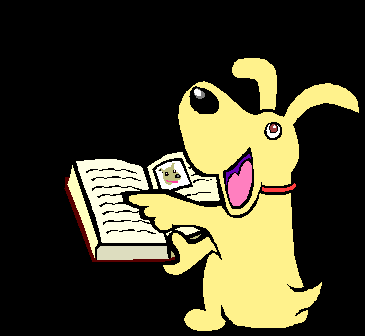 ST ANNE’SREADING CHALLENGEAUTUMN 2ShakespeareRead a book that was written before you were bornA mysteryST ANNE’SREADING CHALLENGEAUTUMN 2ST ANNE’SREADING CHALLENGEAUTUMN 2A book about a famous personRead a book that has chapters in A comicST ANNE’SREADING CHALLENGEAUTUMN 2ST ANNE’SREADING CHALLENGEAUTUMN 2A non-fiction bookRead outdoorsA newspaperRead a book that is a favourite of a relativeRead under the covers at bedtime